  Colegio Santa Ana (Fraga)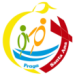 MARTES 31 de MARZO de 2020  (1º EP Tutoras: Esther y Mónica)LENGUA:- UD 8. CONOZCO PALABRAS. INDIVIDUALES Y COLECTIVOS Hacer la página 176Se trata que de manera intuitiva aprendan que hay palabras que se refieren a grupo (bandada (pájaros)-manada (leones…)-orquesta (instrumentos)- flota (barcos) clase (alumnos), pandilla (amigos)…. se llaman nombres colectivos, que son diferentes a nombres en plural.-También puedes practicar entrando en la UD 8 digital: Recursos interactivos----Recursos interactivos de autoaprendizaje para el alumno:-COMPRENDE-----Entiendo la lengua. ¿Cómo nombrar a los animales?https://www.youtube.com/watch?v=nfqsIw95nJohttps://www.youtube.com/watch?v=8HZa9Msdwy8-UD 8 .APRENDO LA NORMA. ga-gue-gui-go-gu Hacer la página 178-179-El ejercicio nº 1 lo podéis hacer en el cuaderno de dos rayas.-También puedes practicar entrando en la UD 8 digital: Recursos interactivos----Recursos interactivos de autoaprendizaje para el alumno:-APRENDE LAS LETRA-----Atrapa la letra -----Escritura del abecedarioMATES:UD 8. CALCULO MENTAL.Hacer página 170La estrategia de cálculo mental planteada es que se acostumbren a formar grupos de 10.Antes de hacer el ejercicio 3 es bueno que verbalicen sumas tipo:13 +7  es 10+10 que es 20.26+4   es 20 +10 que  es 30…..¡es difícil, el que no lo pille que las haga normal!UD 8  TALLER DE LOGICA. Hacer página 171Para entender la serie ¡el truco!: antes de empezar a hacerla mira el trozo que se repite y enciérralo todo junto. Dilo varias veces en voz alta y después lo haces en el papel. Practica las series entrando en la UD 8 DIGITAL y sigue los pasos: Recursos interactivos----Recursos interactivos de autoaprendizaje para el alumno----TU PROFESOR TE RECOMIENDA—bloque lógicos.Cuadernillo de deberes página 26SOCIALES:UD 4:COMPRUEBA LO APRENDIDO pagina 68 y 69RECOMENDACIÓN: Debe intentar hacerla sin ayuda y preguntar cuando tenga duda, enseñarle a buscar la información en las páginas anteriores.AVISO:Antes del viernes nos gustaría tener noticias vuestras.  Desde inspección quieren saber que estáis trabajando cada día un poquito y que mantenemos el contacto.  Hemos pensado que nos podríais enviar, al correo electrónico,  “el fin de semana” que habéis hecho este lunes 30 de marzo. También nos gustaría saber cómo estáis, si tenéis alguna dificultad, si está siendo duro este confinamiento o si todo va bien.  De algunos ya tenemos noticias y por lo que vemos estáis trabajando a tope. ¡¡¡¡Ánimo campeones nos vemos pronto!!!!!Un abrazo virtual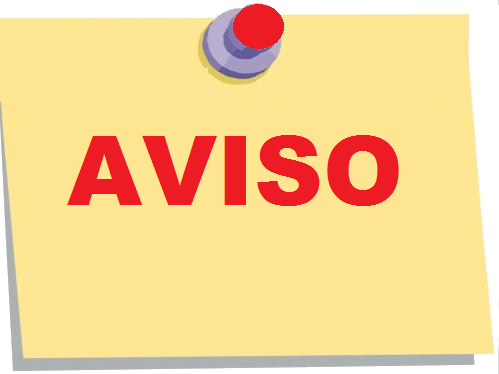 epotoles@santanafraga.commalegre@santanafraga.com